確認テスト　（宿題と一緒に出してね）（１）正八角形の面積を求めよ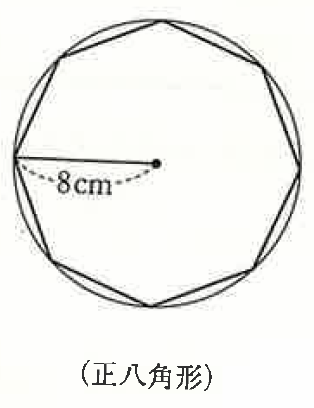 （２）ＡＢの長さを求めよ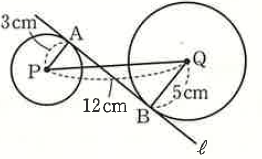 （３）外接円の半径を求めよ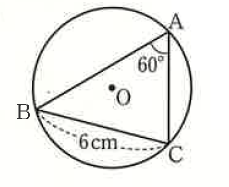 （４）ＡＢが１２のとき、円Ｒの半径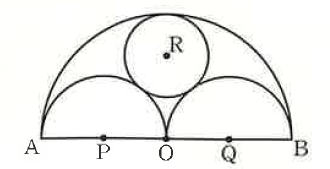 